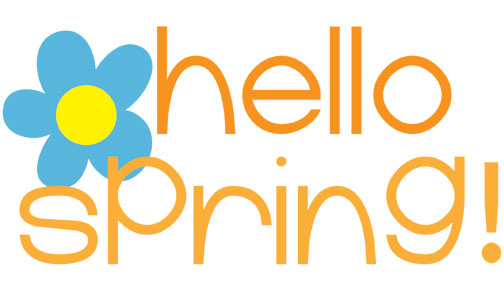 Dear Senior,It is so very hard to believe what is going on in our world today, but I am confident that Chieftain Nation will come out of this stronger and better than ever.  In addition to this letter that you are receiving, I am distributing the following local scholarships, and you must turn these in by the deadline (no late or incomplete applications will be accepted); you may return these to me via email at masons@crosbyton.k12.tx.us, or by regular mail at 204 S. Harrison, or fax at 675-1049, or by depositing these in the box in the high school foyer: Crosbyton Staff Care Fund Scholarship – due by 1:00 on Friday, April 24th    Duane Shock Memorial Scholarship – due by 1:00 on Friday, April 24th  Kathy Givens’ Memorial Scholarship – due by 1:00 on Friday, April 24th  LeDonne Bass Memorial Scholarship – due by 1:00 on Friday, April 24th  Nurse Cyndi Scholarship – due by 1:00 on Friday, April 24th  Crosby County Georgia Mae Ericson Scholarship – due by 1:00 on Wednesday, May 1stPlease note that if the application asks for a copy of your transcript, we will take care of this for you.  Furthermore, if you have already received any scholarships this year, please email me a list of these, so that we may announce them at graduation.Also, you need to let myself or Ms. Cantu know which college/university that we should send your final transcript to, because you will need this for your enrollment. Again, you can email me or Ashley at ascantu@crosbyton.k12.tx.us.   In addition, you need to check with your college/university to see if they are missing any of your paperwork (besides final transcript), so that you will have everything in order to start school.  Remember, it is your responsibility to send in anything they request, other than your transcript.  Make sure that you sign up for a summer orientation, so that you can get registered early for your classes and become more familiar with college life; you can find orientation information on your school’s website and register to attend summer orientationIf you need anything, you may contact me through email or call me at 675-7331, extension 1208.  Please know that you are all very special to me, and you are in my thoughts and my prayers.  While we are still very unsure at this point how the school year will end, I do think the message on the back is very applicable, because Class of 2020, you are simply amazing!  					Mrs. Mason		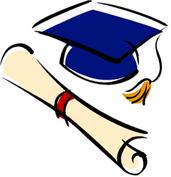 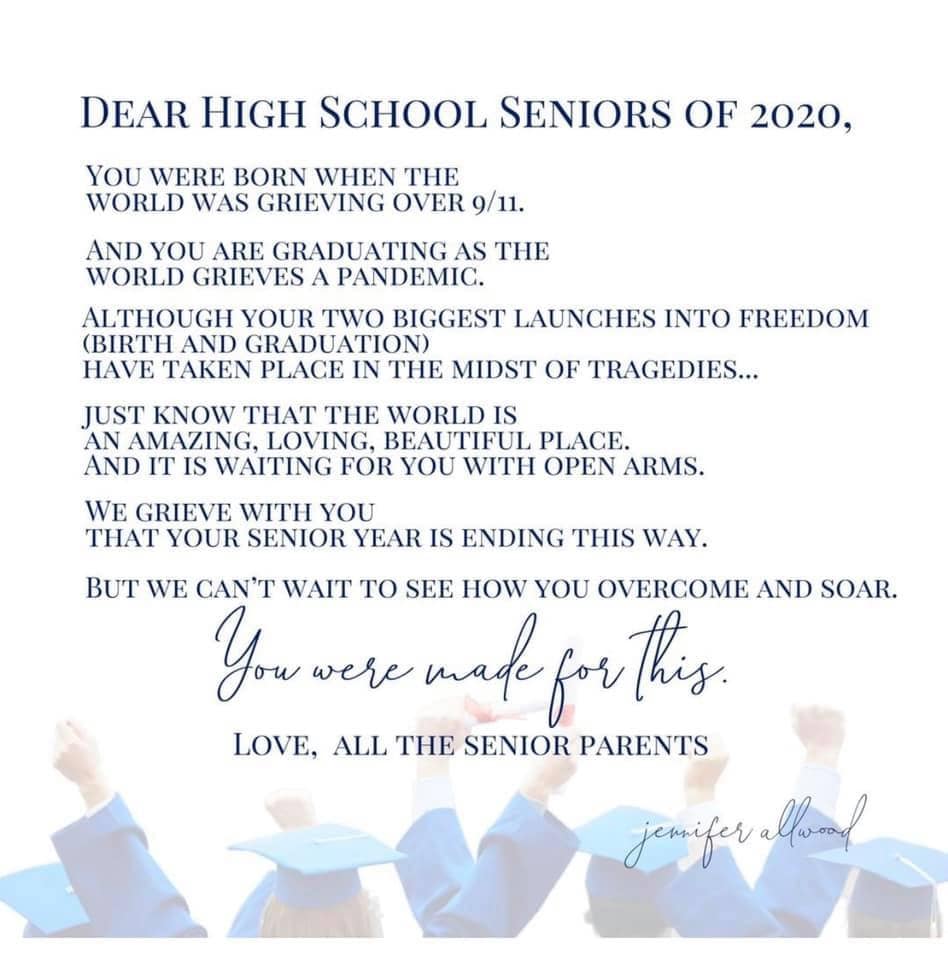 